*)	Akredytacja w zakresie elastycznym. Lista badań prowadzonych w ramach zakresu elastycznego znajduje się na stronie internetowej www.lpd.ncbj.gov.pl**)	Procedura nieakredytowanaINFORMACJE DODATKOWE DLA ZLECENIODAWCY:Zleceniodawca może złożyć skargę do Laboratorium, w przeciwnym wypadku przyjmuje się, że rezultat usługi (badania) został przyjęty jako pozbawiony wad. Rozpatrywanie skarg odbywa się zgodnie z wytycznymi Procedury Ogólnej  O-9  (do wglądu na życzenie Zlecającego).W przypadku niewskazania przez Zleceniodawcę metody badań - Laboratorium konsultuje się z nim i dokonuje wyboru metod, które uzna za właściwe dla badanej próbki. Laboratorium nie wyraża zgody na przeprowadzenie badania metodą, która mogłaby zagrozić obiektywności wyników lub cechować się małą wiarygodnością. LPD zapewnia ochronę danych Zleceniodawcy, których stał się posiadaczem w wyniku realizowanego zlecenia oraz pełną poufność w stosunku do wszelkich informacji uzyskanych 
i wytworzonych w trakcie realizacji działalności laboratoryjnej, chyba, że informacja taka stała się powszechnie znana bez naruszenia tejże umowy, bądź też musi być ujawniona organowi uprawnionemu do tego na mocy obowiązujących przepisów prawa.Uwaga 1    W przypadku stwierdzenia przekroczenia średniorocznego stężenia promieniotwórczego radonu  w powietrzu w pomieszczeniach  przeznaczonych na pobyt  ludzi lub w miejscach pracy wewnątrz pomieszczeń-  Laboratorium na  mocy  obowiązujących przepisów prawa odstępuje od obowiązku zachowania poufności i niezwłocznie informuje o powyższym Państwowego Wojewódzkiego Inspektora Sanitarnego.Uwaga2 Jeśli wynik badania otrzymany przez Laboratorium będzie wykraczał poza zakres stosowania metody wdrożonej w Laboratorium i potwierdzonej akredytacją 
                PCA nr AB 567 (patrz zakres akredytacji), Laboratorium w Sprawozdaniu z badań przedstawi informację o uzyskanym rezultacie w postaci  „< wartość dolnej granicy zakresu 
               pomiarowego [jednostka miary]” lub „ > wartość górnej granicy zakresu pomiarowego [jednostka miary]” wraz z informacją o wartości niepewności rozszerzonej odpowiednio dla dolnej 
                lub górnej wartości granicy zakresu pomiarowego. Informacja ta będzie z powołaniem na akredytację. W przypadku gdy Zleceniodawca oczekuje stwierdzenia 
              zgodności wyniku z wymaganiem, dla prezentowanych w Sprawozdaniu z badań informacji o uzyskanym rezultacie badania zostanie ono wydane w ramach opinii i interpretacji.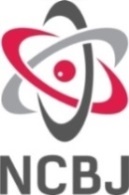 NARODOWE CENTRUM BADAŃ JĄDROWYCH LABORATORIUM POMIARÓW DOZYMETRYCZNYCH (LPD)Dział Pomiarów Skażeń 
ul. Andrzeja Sołtana 7,  05-400 Otwocktel. 22 273 11 50;  fax 22 273 12 00; sekretariat:  22 273 10 32; e-mail: lpd@ncbj.gov.plLaboratorium badawcze akredytowane przez Polskie Centrum Akredytacji (AB 567).Aktualny zakres akredytacji laboratorium znajduje się na stronie internetowej www.pca.gov.plWypełnia 
NCBJ- LPDZLECENIE NR:   ……..…/………   ZLECENIE NR:   ……..…/………   Wypełnia 
NCBJ- LPDKoszt realizacji:Wypełnia 
NCBJ- LPDPrzybliżony termin realizacji:Wypełnia 
NCBJ- LPDPobór próbki do badań:☐ Zleceniodawca    ☐ Laboratorium    ☐ Nie dotyczyZLECENIODAWCA WYPEŁNIA BIAŁE POLANazwa firmy/ Imię i nazwisko:Adres:NIP:Dane do faktury:(jeśli zgodne z danymi zleceniodawcy pole pozostawić puste)Osoba upoważniona do kontaktu:Forma płatności:☐ Przelew na konto NCBJ po otrzymaniu faktury VAT     ☐ Zlecenie wewnętrzne NCBJ        ☐ Nie dotyczy ☐ Przelew na konto NCBJ po otrzymaniu faktury VAT     ☐ Zlecenie wewnętrzne NCBJ        ☐ Nie dotyczy Sposób przekazania sprawozdania 
z badań:
     Preferowana forma sprawozdania :  ……………………………         Ilość sztuk: ……………………………. Osobiście (po okazaniu dowodu wpłaty)      Pocztą (po stwierdzeniu wpływu należności na rachunek bankowy)                                                                         Inny:………………………………………      Preferowana forma sprawozdania :  ……………………………         Ilość sztuk: ……………………………. Osobiście (po okazaniu dowodu wpłaty)      Pocztą (po stwierdzeniu wpływu należności na rachunek bankowy)                                                                         Inny:……………………………………… Sposób dostarczenia próbek do badań:☐ Bezpośrednio przez Zleceniodawcę lub jego przedstawiciela           ☐ Odebrana przez pracownika Laboratorium  ☐ Przesyłka (kurier, poczta)                                                                  ☐ Nie dotyczy☐ Bezpośrednio przez Zleceniodawcę lub jego przedstawiciela           ☐ Odebrana przez pracownika Laboratorium  ☐ Przesyłka (kurier, poczta)                                                                  ☐ Nie dotyczyUpoważniam Państwa do wystawienia faktury VAT bez naszego (mojego) podpisu.Upoważniam Państwa do wystawienia faktury VAT bez naszego (mojego) podpisu.Upoważniam Państwa do wystawienia faktury VAT bez naszego (mojego) podpisu.Wyrażam zgodę na przetwarzanie moich danych osobowych zawartych w zleceniu dla potrzeb niezbędnych do jego realizacjiWyrażam zgodę na przetwarzanie moich danych osobowych zawartych w zleceniu dla potrzeb niezbędnych do jego realizacjiWyrażam zgodę na przetwarzanie moich danych osobowych zawartych w zleceniu dla potrzeb niezbędnych do jego realizacjiWyniki uzyskane w trakcie badań:☐ mogą                       ☐ nie mogą      być wykorzystane przez LPD w opracowywanych publikacjach.☐ mogą                       ☐ nie mogą      być wykorzystane przez LPD w opracowywanych publikacjach.Stwierdzenie zgodności wyniku 
 z wymaganiami/specyfikacją: 
Brak wypełnienia pola  jest jednoznaczny 
z wybraniem opcji „NIE”. ☐ NIE ☐ NIE Stwierdzenie zgodności wyniku 
 z wymaganiami/specyfikacją: 
Brak wypełnienia pola  jest jednoznaczny 
z wybraniem opcji „NIE”. ☐ TAK (należy wypełnić wszystkie pola tj.  „Specyfikacja/
wymaganie” oraz „Zasada podejmowania decyzji)Specyfikacja/wymaganie: (wpisać)…………………………………………………………………………………………………………………………………………………………………………………………………………………....………………………………………………………………………………………………….…….Stwierdzenie zgodności wyniku 
 z wymaganiami/specyfikacją: 
Brak wypełnienia pola  jest jednoznaczny 
z wybraniem opcji „NIE”. ☐ TAK (należy wypełnić wszystkie pola tj.  „Specyfikacja/
wymaganie” oraz „Zasada podejmowania decyzji)Zasada podejmowania decyzji: (zaznaczyć wybór lub wpisać samodzielnie) zasada prostej akceptacji  zgodnie z ILAC-G8:09/2019 zasada binarna uwzględniająca pasma ochronne w=U zgodnie  z ILAC-G8:09/2019 zasada niebinarna uwzględniająca pasma ochronne w=U zgodnie z ILAC-G8:09 /2019 inna (wpisać): …………………………………………………………………………………………………………………………………………………………………………………………………………………....………………………………………………………………………………………………………..ZAKRES BADAŃ (WYPEŁNIA ZLECENIODAWCA)ZAKRES BADAŃ (WYPEŁNIA ZLECENIODAWCA)ZAKRES BADAŃ (WYPEŁNIA ZLECENIODAWCA)ZAKRES BADAŃ (WYPEŁNIA ZLECENIODAWCA)ZAKRES BADAŃ (WYPEŁNIA ZLECENIODAWCA)ZAKRES BADAŃ (WYPEŁNIA ZLECENIODAWCA)lp.Rodzaj badaniaSymbol Procedury LPDLiczba badanych próbekSymbol próbek1Pomiary spektrometryczne promieniowania gamma (próbki  środowiskowe- za wyjątkiem filtrów powietrza).      W-1 *) 2Oznaczanie całkowitego stężenia aktywności izotopów betapromieniotwórczych w próbkach wodnych. S-2 **)3Oznaczanie całkowitego stężenia aktywności izotopów alfapromieniotwórczych w próbkach wodnych. S-3 **)4Oznaczanie stężenia aktywności trytu (HTO) w wodach oraz ściekach.      S-45Oznaczanie stężenia aktywności trytu (HTO) w próbkach wodnych metodą wzbogacania w tryt.     S-4A **)6Oznaczanie stężenia aktywności trytu (HTO) w wymazach oraz próbkach wodnych metodą przesiewową.     S-4A **)7Oznaczanie stężenia aktywności izotopu strontu (90Sr) w mułach, ściekach i wodach.   S-5 **)8Pomiary stężeń aerozoli gamma-promieniotwórczych w powietrzu atmosferycznym metodą spektrometrii promieniowania gamma. (filtry powietrza)       S-9 *)9Oznaczanie stężenia aktywności radonu (222Rn) w powietrzu metodą detektorów pasywnych. Uwaga1, Uwaga 2 S-1210Inne: (wpisać)…………………………………………..………………………………………………………………………………………………………………………………………………..………………………………………………………………………………………………………………………………………………..……………………………………………………………………………………………………Inne: (wpisać)…………………………………………..………………………………………………………………………………………………………………………………………………..………………………………………………………………………………………………………………………………………………..……………………………………………………………………………………………………Zleceniodawca:Zleceniodawca:Wykonawca (LPD-NCBJ)
Zapoznałem się z uwagami i akceptuję przegląd zlecenia:Wykonawca (LPD-NCBJ)
Zapoznałem się z uwagami i akceptuję przegląd zlecenia:DataPodpis:Data:Podpis: